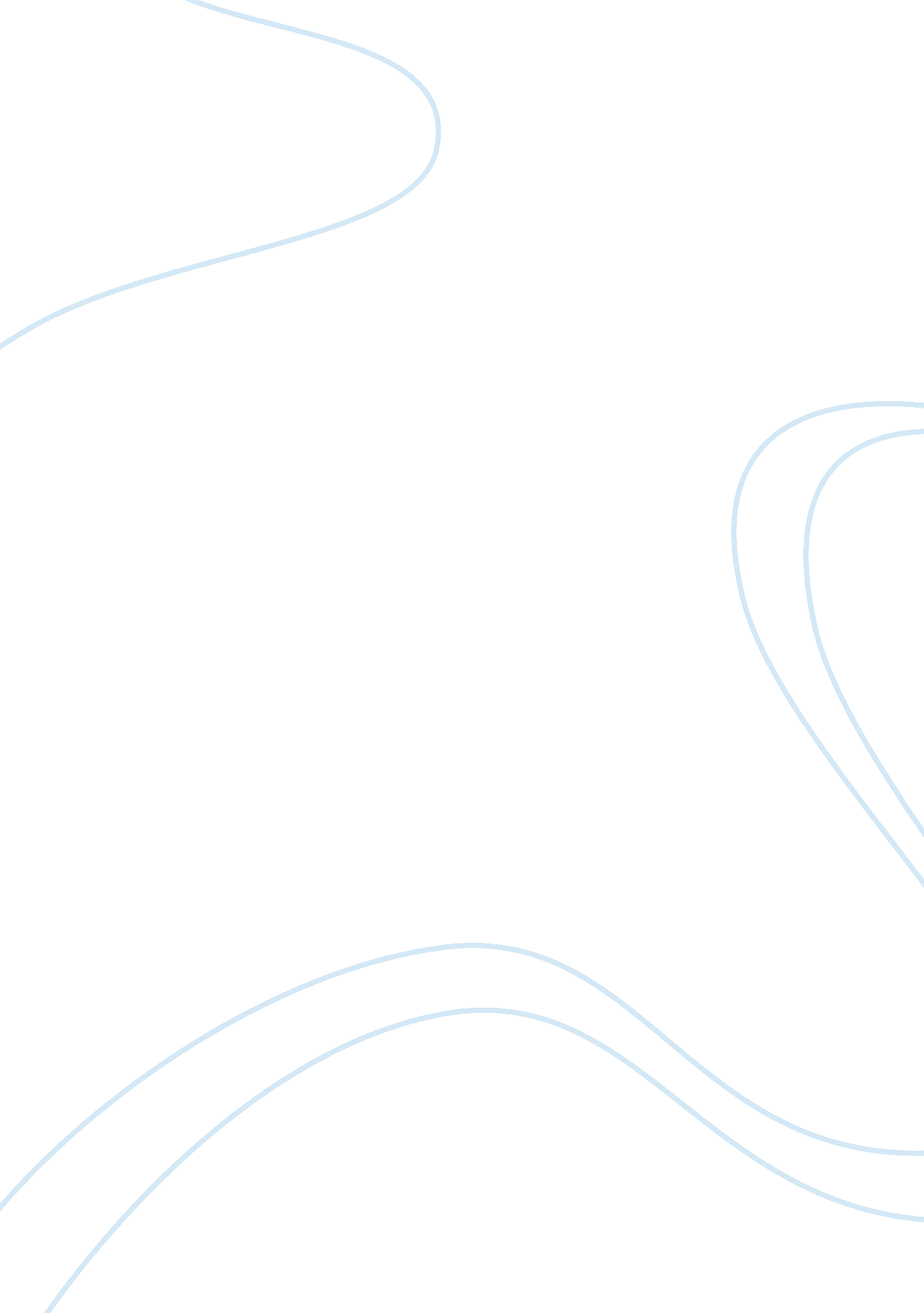 Argumentative essay about college experienceEducation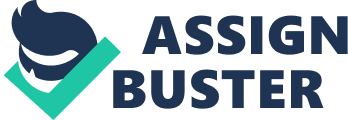 Hey Ben! I was talking with Sean yesterday when he told me the news, you're planning to delay college. This came as a shock to me when I heard it. By not attending college, you may get a year's rest and a chance to think your decisions through, but if you ever do decide to attend college, you will miss out on a lot of opportunities as well. I think you should consider going to college rather than driving the open road after High The information you've learned in High School will be more fresh in your mind now than 1 year from now. You have passed 12 years of schooling, yet now you believe it is time to rest and see other places and people for a year or more before attempting college. College adds 4 more years of intense work, yet knowledge learned within High School can make learning new material easier for you. Other people often find themselves getting sidetracked once they put off the option to attend college, that can only hinder your ability to eventually become a college graduate. College can be a fun experience if shared with friends and people of similar age. By aiting an extra year or two, you will find it more uncomfortable within your classes. The entirecollege experienceinvolves parties, football games, and drinking beer with your buddies as well as aneducation. As you get into the entire experience and enjoy college, you will understand and appreciate what a college offers. The ideal time for college is now more than ever as you also have scholarships and your parents to help with the expensivemoneyarrangement which is needed. Parents can be a great help in paying for your college, and may be willing to pay much more mmediately aftergraduationfrom High School, than paying 2 years afterwards. Scholarships are always helpful to students, paying for a little bit of an expensive college. Although, to use thescholarship, you must go immediately to college. A College education right now is a lot more beneficial to you and your future than you may realize. It can lead to earlier jobs with increased salaries, better college experience, and scholarships to help pay for it all. I hope the arguments I mentioned above help you to see the other side of this situation and choose appropriately. 